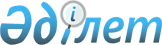 О внесении изменений в решение Алматинского областного маслихата от 7 декабря 2011 года N 53-296 "Об областном бюджете Алматинской области на 2012-2014 годы"Решение маслихата Алматинской области от 24 октября 2012 года N 9-54. Зарегистрировано Департаментом юстиции Алматинской области 02 ноября 2012 года N 2159      Примечание РЦПИ:

      В тексте сохранена авторская орфография и пунктуация.

      В соответствии с подпунктом 4 пункта 2 статьи 106 Бюджетного кодекса Республики Казахстан от 4 декабря 2008 года, с подпунктом 1) пункта 1 статьи 6 Закона Республики Казахстан "О местном государственном управлении и самоуправлении в Республике Казахстан" от 23 января 2001 года, со статьей 21 Закона Республики Казахстан "О нормативных правовых актах" от 24 марта 1998 года, постановлениями Правительства Республики Казахстан от 21 сентября 2012 года N 1229 "О внесении изменений и дополнений в постановление Правительства Республики Казахстан от 1 декабря 2011 года N 1428 "О реализации Закона Республики Казахстан "О республиканском бюджете на 2012-2014 годы" и от 9 октября 2012 года N 1354 "О внесении изменений и дополнений в постановление Правительства Республики Казахстан от 1 декабря 2011 года N 1428 "О реализации Закона Республики Казахстан "О республиканском бюджете на 2012-2014 годы", Алматинский областной маслихат РЕШИЛ:



      1. Внести в решение Алматинского областного маслихата от 7 декабря 2011 года N 53-296 "Об областном бюджете Алматинской области на 2012-2014 годы" (зарегистрировано в Реестре государственной регистрации нормативных правовых актов 13 декабря 2011 года за N 2081, опубликовано в газетах "Огни Алатау" от 12 января 2012 года N 5-6 и "Жетісу" от 12 января 2012 года N 5-6), в решение Алматинского областного маслихата от 8 февраля 2012 года N 2-12 "О внесении изменений и дополнений в решение Алматинского областного маслихата от 7 декабря 2011 года N 53-296 "Об областном бюджете Алматинской области на 2012-2014 годы" (зарегистрировано в Реестре государственной регистрации нормативных правовых актов 17 февраля 2012 года за N 2085, опубликовано в газетах "Огни Алатау" от 6 марта 2012 года N 29 и "Жетісу" от 6 марта 2012 года N 29), в решение Алматинского областного маслихата от 3 апреля 2012 года N 3-19 "О внесении изменений и дополнений в решение Алматинского областного маслихата от 7 декабря 2011 года N 53-296 "Об областном бюджете Алматинской области на 2012-2014 годы" (зарегистрировано в Реестре государственной регистрации нормативных правовых актов 10 апреля 2012 года за N 2087, опубликовано в газетах "Огни Алатау" от 24 апреля 2012 года N 47 и "Жетісу" от 24 апреля 2012 года N 47), в решение Алматинского областного маслихата от 1 июня 2012 года N 5-33 "О внесении изменений и дополнений в решение Алматинского областного маслихата от 7 декабря 2011 года N 53-296 "Об областном бюджете Алматинской области на 2012-2014 годы" (зарегистрировано в Реестре государственной регистрации нормативных правовых актов 7 июня 2012 года за N 2094, опубликовано в газетах "Огни Алатау" от 14 июня 2012 года N 67 и "Жетісу" от 14 июня 2012 года N 67) в решение Алматинского областного маслихата от 23 августа 2012 года N 8-47 "О внесении изменений в решение Алматинского областного маслихата от 7 декабря 2011 года N 53-296 "Об областном бюджете Алматинской области на 2012-2014 годы" (зарегистрировано в Реестре государственной регистрации нормативных правовых актов 6 сентября 2012 года за N 2101, опубликовано в газетах "Огни Алатау" от 18 сентября 2012 года N 106-107 и "Жетісу" от 18 сентября 2012 года N 106-107) следующие изменения:



      в пункте 1 по строкам:



      1) "Доходы" цифру "215816974" заменить на цифру "216210203";

      "налоговым поступлениям" цифру "24924780" заменить на цифру "25922623";

      "неналоговым поступлениям" цифру "41013" заменить на цифру "43549";

      "поступлениям трансфертов" цифру "190846181" заменить на цифру "190239031";

      "возврат неиспользованных (недоиспользованных) целевых трансфертов" цифру "358832" заменить на цифру "377491";

      "трансферты из республиканского бюджета - всего" цифру "167238168" заменить на цифру "166612359";

      "целевые текущие трансферты" цифру "34525708" заменить на цифру "33714470", в том числе:

      "выкуп земельных участков для государственных нужд" цифру "2809508" заменить на цифру "1998270";

      "целевые трансферты на развитие" цифру "28829673" заменить на цифру "29015102", в том числе:

      "развитие коммунального хозяйства" цифру "2494853" заменить на цифру "2680282";



      2) "затраты" цифру "220111069" заменить на цифру "220401308";



      3) "чистое бюджетное кредитование" цифру "1548337" заменить на цифру "1470579", в том числе:

      "погашение бюджетных кредитов" цифру "1040003" заменить на цифру "1117761";



      4) "сальдо по операциям с финансовыми активами" цифру "1369360" заменить на цифру "1589360";

      "приобретение финансовых активов" цифру "1369360" заменить на цифру "1589360";



      5) "дефицит" цифру "-7211792" заменить на цифру "7251045";



      6) "финансирование дефицита бюджета" цифру "7211792" заменить на цифру "7251045";



      в пункте 5:

      цифру "1733662" заменить на цифру "1652439";



      в пункте 10:

      цифру "727955" заменить на цифру "644118";

      цифру "692768" заменить на цифру "608931";

      цифру "492195" заменить на цифру "443835";

      цифру "87205" заменить на цифру "86915";



      в пункте 20:

      цифру "10654010" заменить на цифру "10255033";



      в пункте 21:

      цифру "8445083" заменить на цифру "8404844";

      цифру "3082874" заменить на цифру "3185181";



      в пункте 22:

      цифру "7899462" заменить на цифру "7841684";



      в пункте 23:

      цифру "4489191" заменить на цифру "4670618";



      в пункте 24:

      цифру "596334" заменить на цифру "564664";



      в пункте 26:

      цифру "700146" заменить на цифру "700086";

      цифру "288355" заменить на цифру "370034";



      в пункте 29:

      цифру "301500" заменить на цифру "296529";



      в пункте 30-2:

      цифру "2809508" заменить на цифру "1998270";



      в пункте 31:

      цифру "457134" заменить на цифру "451097";



      в пункте 32:

      цифру "8961146" заменить на цифру "8971146";



      в пункте 33:

      цифру "374002" заменить на цифру "282009"..



      2. Приложение 1 к указанному решению изложить в новой редакции согласно приложению 1 к настоящему решению.



      3. Приложение 4 к указанному решению изложить в новой редакции согласно приложению 2 к настоящему решению.



      4. Приложение 6 к указанному решению изложить в новой редакции согласно приложению 3 к настоящему решению.



      5. Приложение 8 к указанному решению изложить в новой редакции согласно приложению 4 к настоящему решению.



      6. Приложение 9 к указанному решению изложить в новой редакции согласно приложению 5 к настоящему решению.



      7. Приложение 12 к указанному решению изложить в новой редакции согласно приложению 6 к настоящему решению.



      8. Приложение 13 к указанному решению изложить в новой редакции согласно приложению 7 к настоящему решению.



      9. Приложение 14 к указанному решению изложить в новой редакции согласно приложению 8 к настоящему решению.



      10. Приложение 15 к указанному решению изложить в новой редакции согласно приложению 9 к настоящему решению.



      11. Приложение 16 к указанному решению изложить в новой редакции согласно приложению 10 к настоящему решению.



      12. Приложение 17 к указанному решению изложить в новой редакции согласно приложению 11 к настоящему решению.



      13. Приложение 19 к указанному решению изложить в новой редакции согласно приложению 12 к настоящему решению.



      14. Приложение 21-2 к указанному решению изложить в новой редакции согласно приложению 13 к настоящему решению.



      15. Приложение 22 к указанному решению изложить в новой редакции согласно приложению 14 к настоящему решению.



      16. Контроль за исполнением настоящего решения возложить на постоянную комиссию областного маслихата "По вопросам бюджета, финансов и тарифной политики".



      17. Настоящее решение вводится в действие с 1 января 2012 года.      Председатель сессии

      областного маслихата                       А. Сулейменов      И.о. секретаря

      областного маслихата                       К. Донсебаев      СОГЛАСОВАНО:      Начальник областного

      управления экономики и

      бюджетного планирования                    Сатыбалдина Нафиса Тулековна

      24 октября 2012 года

Приложение 1

к решению маслихата Алматинской

области от 24 октября 2012 года

N 9-54 "О внесении изменений

в решение маслихата Алматинской

области от 7 декабря 2011 года

N 53-296 "Об областном бюджете

Алматинской области на

2012-2014 годы"Приложение 1

к решению маслихата Алматинской

области от 7 декабря 2011 года

N 53-296 "Об областном бюджете

Алматинской области

на 2012-2014 годы 

Областной бюджет Алматинской области на 2012 год

Приложение 2

к решению маслихата Алматинской

области от 24 октября 2012 года

N 9-54 "О внесении изменений

в решение маслихата Алматинской

области от 7 декабря 2011 года

N 53-296 "Об областном бюджете

Алматинской области на

2012-2014 годы"Приложение 4

к решению маслихата Алматинской

области от 7 декабря 2011 года

N 53-296 "Об областном бюджете

Алматинской области

на 2012-2014 годы 

Распределение целевых текущих трансфертов бюджетам районов и

городов на развитие образования за счет средств

республиканского бюджетапродолжение таблицы

Приложение 3

к решению маслихата Алматинской

области от 24 октября 2012 года

N 9-54 "О внесении изменений

в решение маслихата Алматинской

области от 7 декабря 2011 года

N 53-296 "Об областном бюджете

Алматинской области на

2012-2014 годы"Приложение 6

к решению маслихата Алматинской

области от 7 декабря 2011 года

N 53-296 "Об областном бюджете

Алматинской области

на 2012-2014 годы 

Распределение целевых текущих трансфертов бюджетам районов и

городов на оказание социальной помощи населению

Приложение 4

к решению маслихата Алматинской

области от 24 октября 2012 года

N 9-54 "О внесении изменений

в решение маслихата Алматинской

области от 7 декабря 2011 года

N 53-296 "Об областном бюджете

Алматинской области на

2012-2014 годы"Приложение 8

к решению маслихата Алматинской

области от 7 декабря 2011 года

N 53-296 "Об областном бюджете

Алматинской области

на 2012-2014 годы 

Распределение целевых текущих трансфертов бюджетам районов и

городов для реализации мер социальной поддержки специалистов

социальной сферы сельских населенных пунктов за счет средств

республиканского бюджета

Приложение 5

к решению маслихата Алматинской

области от 24 октября 2012 года

N 9-54 "О внесении изменений

в решение маслихата Алматинской

области от 7 декабря 2011 года

N 53-296 "Об областном бюджете

Алматинской области на

2012-2014 годы"Приложение 9

к решению маслихата Алматинской

области от 7 декабря 2011 года

N 53-296 "Об областном бюджете

Алматинской области

на 2012-2014 годы 

Распределение бюджетных кредитов для реализации мер социальной

поддержки специалистов социальной сферы сельских населенных

пунктов

Приложение 6

к решению маслихата Алматинской

области от 24 октября 2012 года

N 9-54 "О внесении изменений

в решение маслихата Алматинской

области от 7 декабря 2011 года

N 53-296 "Об областном бюджете

Алматинской области на

2012-2014 годы"Приложение 12

к решению маслихата Алматинской

области от 7 декабря 2011 года

N 53-296 "Об областном бюджете

Алматинской области

на 2012-2014 годы 

Распределение целевых трансфертов бюджетам районов и городов на

строительство объектов образования

Приложение 7

к решению маслихата Алматинской

области от 24 октября 2012 года

N 9-54 "О внесении изменений

в решение маслихата Алматинской

области от 7 декабря 2011 года

N 53-296 "Об областном бюджете

Алматинской области на

2012-2014 годы"Приложение 13

к решению маслихата Алматинской

области от 7 декабря 2011 года

N 53-296 "Об областном бюджете

Алматинской области

на 2012-2014 годы 

Распределение целевых трансфертов бюджетам районов и городов на

развитие и обустройство инженерно-коммуникационной

инфраструктуры

Приложение 8

к решению маслихата Алматинской

области от 24 октября 2012 года

N 9-54 "О внесении изменений

в решение маслихата Алматинской

области от 7 декабря 2011 года

N 53-296 "Об областном бюджете

Алматинской области на

2012-2014 годы"Приложение 14

к решению маслихата Алматинской

области от 7 декабря 2011 года

N 53-296 "Об областном бюджете

Алматинской области

на 2012-2014 годы 

Распределение целевых трансфертов на развитие бюджетам районов

(городов областного значения) на строительство жилья

государственного коммунального жилищного фонда

Приложение 9

к решению маслихата Алматинской

области от 24 октября 2012 года

N 9-54 "О внесении изменений

в решение маслихата Алматинской

области от 7 декабря 2011 года

N 53-296 "Об областном бюджете

Алматинской области на

2012-2014 годы"Приложение 15

к решению маслихата Алматинской

области от 7 декабря 2011 года

N 53-296 "Об областном бюджете

Алматинской области

на 2012-2014 годы 

Распределение целевых трансфертов бюджетам районов и городов на

развитие систем водоснабжения

Приложение 10

к решению маслихата Алматинской

области от 24 октября 2012 года

N 9-54 "О внесении изменений

в решение маслихата Алматинской

области от 7 декабря 2011 года

N 53-296 "Об областном бюджете

Алматинской области на

2012-2014 годы"Приложение 16

к решению маслихата Алматинской

области от 7 декабря 2011 года

N 53-296 "Об областном бюджете

Алматинской области

на 2012-2014 годы 

Распределение целевых трансфертов бюджетам районов и городов на

развитие коммунального хозяйства

Приложение 11

к решению маслихата Алматинской

области от 24 октября 2012 года

N 9-54 "О внесении изменений

в решение маслихата Алматинской

области от 7 декабря 2011 года

N 53-296 "Об областном бюджете

Алматинской области на

2012-2014 годы"Приложение 17

к решению маслихата Алматинской

области от 7 декабря 2011 года

N 53-296 "Об областном бюджете

Алматинской области

на 2012-2014 годы 

Распределение целевых трансфертов бюджетам районов и городов на

развитие объектов коммунального хозяйства за счет средств

областного бюджета

Приложение 12

к решению маслихата Алматинской

области от 24 октября 2012 года

N 9-54 "О внесении изменений

в решение маслихата Алматинской

области от 7 декабря 2011 года

N 53-296 "Об областном бюджете

Алматинской области на

2012-2014 годы"Приложение 19

к решению маслихата Алматинской

области от 7 декабря 2011 года

N 53-296 "Об областном бюджете

Алматинской области

на 2012-2014 годы 

Распределение целевых трансфертов на развитие бюджетам районов

и городов в рамках Программы занятости 2020

Приложение 13

к решению маслихата Алматинской

области от 24 октября 2012 года

N 9-54 "О внесении изменений

в решение маслихата Алматинской

области от 7 декабря 2011 года

N 53-296 "Об областном бюджете

Алматинской области на

2012-2014 годы"Приложение 21-2

к решению маслихата Алматинской

области от 7 декабря 2011 года

N 53-296 "Об областном бюджете

Алматинской области

на 2012-2014 годы 

Распределение целевых текущих трансфертов бюджетов районов и городов на на выкуп земельных участков для государственных нужд за счет средств из республиканского бюджета

Приложение 14

к решению маслихата Алматинской

области от 24 октября 2012 года

N 9-54 "О внесении изменений

в решение маслихата Алматинской

области от 7 декабря 2011 года

N 53-296 "Об областном бюджете

Алматинской области на

2012-2014 годы"Приложение 22

к решению маслихата Алматинской

области от 7 декабря 2011 года

N 53-296 "Об областном бюджете

Алматинской области

на 2012-2014 годы 

Распределение целевых текущих трансфертов бюджетов районов и городов на разработку генеральных планов застройки поселков и иных сельских населенных пунктов из областного бюджета
					© 2012. РГП на ПХВ «Институт законодательства и правовой информации Республики Казахстан» Министерства юстиции Республики Казахстан
				КатегорияКатегорияКатегорияКатегорияСумма

(тыс.

тенге)КлассКлассКлассСумма

(тыс.

тенге)ПодклассПодклассСумма

(тыс.

тенге)НаименованиеСумма

(тыс.

тенге)I. Доходы2162102031Налоговые поступления2592262301Подоходный налог 144417422Индивидуальный подоходный налог1444174203Социальный налог103057271Социальный налог1030572705Внутренние налоги на товары, работы и услуги11751543Поступления за использование природных и других

ресурсов11751542Неналоговые поступления435491Доходы от государственной собственности230105Доходы от аренды имущества, находящегося в

государственной собственности21576Вознаграждения за размещение бюджетных средств

на банковских счетах47007Вознаграждения (интересы) по кредитам, выданным

из государственного бюджета1615304Штрафы, пени, санкции, взыскания, налагаемые

государственными учреждениями, финансируемыми

из государственного бюджета, а также

содержащимися и финансируемыми из бюджета

(сметы расходов) Национального Банка Республики

Казахстан205391Штрафы, пени, санкции, взыскания, налагаемые

государственными учреждениями, финансируемыми

из государственного бюджета, а также

содержащимися и финансируемыми из бюджета

(сметы расходов) Национального Банка Республики

Казахстан, за исключением поступлений от

предприятий нефтяного сектора205393Поступления от продажи основного капитала500001Продажа государственного имущества,

закрепленного за государственными учреждениями50001Продажа государственного имущества,

закрепленного за государственными учреждениями50004Поступления трансфертов19023903101Трансферты из нижестоящих органов

государственного управления236266722Трансферты из районных (городских) бюджетов2362667202Трансферты из вышестоящих органов

государственного управления1666123591Трансферты из республиканского бюджета166612359Функциональная группаФункциональная группаФункциональная группаФункциональная группаФункциональная группаСумма

тыс.тенгеФункциональная подгруппаФункциональная подгруппаФункциональная подгруппаФункциональная подгруппаСумма

тыс.тенгеАдминистратор бюджетных программАдминистратор бюджетных программАдминистратор бюджетных программСумма

тыс.тенгеПрограммаПрограммаСумма

тыс.тенгеНаименованиеСумма

тыс.тенгеII. Затраты22040130901Государственные услуги общего характера27015461Представительные, исполнительные и другие

органы, выполняющие общие функции

государственного управления2316162110Аппарат маслихата области48519001Услуги по обеспечению деятельности

маслихата области46707003Капитальные расходы государственных

органов1812120Аппарат акима области2082829001Услуги по обеспечению деятельности акима

области1163744002Создание информационных систем219770004Капитальные расходы государственных

органов289350113Целевые текущие трансферты из местных

бюджетов409965282Ревизионная комиссия области184814001Услуги по обеспечению деятельности

ревизионной комиссии области163174003Капитальные расходы государственных

органов216402Финансовая деятельность200694257Управление финансов области200694001Услуги по реализации государственной

политики в области исполнения местного

бюджета и управления коммунальной

собственностью116497003Организация работы по выдаче разовых

талонов и обеспечение полноты сбора сумм

от реализации разовых талонов67414009Приватизация, управление коммунальным

имуществом, постприватизационная

деятельность и регулирование споров,

связанных с этим6200013Капитальные расходы государственных

органов5173032Капитальные расходы подведомственных

государственных учреждений и организаций54105Планирование и статистическая деятельность184690258Управление экономики и бюджетного

планирования области184690001Услуги по реализации государственной

политики в области формирования и развития

экономической политики, системы

государственного планирования и управления

области182800005Капитальные расходы государственных

органов189002Оборона15558851Военные нужды19983250Управление по мобилизационной подготовке,

гражданской обороне, организации

предупреждения и ликвидации аварий и

стихийных бедствий области19983003Мероприятия в рамках исполнения всеобщей

воинской обязанности9769007Подготовка территориальной обороны и

территориальная оборона областного

масштаба102142Организация работы по чрезвычайным

ситуациям1535902250Управление по мобилизационной подготовке,

гражданской обороне, организации

предупреждения и ликвидации аварий и

стихийных бедствий области1535902001Услуги по реализации государственной

политики на местном уровне в области

мобилизационной подготовки, гражданской

обороны, организации предупреждения и

ликвидации аварий и стихийных бедствий35507005Мобилизационная подготовка и мобилизация

областного масштаба30406006Предупреждение и ликвидация чрезвычайных

ситуаций областного масштаба1229589009Капитальные расходы государственных

органов24288113Целевые текущие трансферты из местных

бюджетов21611203Общественный порядок, безопасность,

правовая, судебная,

уголовно-исполнительная деятельность65224781Правоохранительная деятельность6522478252Исполнительный орган внутренних дел,

финансируемый из областного бюджета6400671001Услуги по реализации государственной

политики в области обеспечения охраны

общественного порядка и безопасности на

территории области5176837003Поощрение граждан, участвующих в охране

общественного порядка3000006Капитальные расходы государственных

органов980844008Обеспечение безопасности дорожного

движения за счет целевых текущих

трансфертов из республиканского бюджета20296013Услуги по размещению лиц, не имеющих

определенного места жительства и

документов73326019Содержание, материально-техническое

оснащение дополнительной штатной

численности миграционной полиции за счет

целевых трансфертов из республиканского

бюджета144172020Содержание и материально-техническое

оснащение центра временного размещения

оралманов и центра адаптации и интеграции

оралманов за счет целевых трансфертов из

республиканского бюджета2196271Управление строительства области121807003Развитие объектов органов внутренних дел12180704Образование443253331Дошкольное воспитание и обучение3979543261Управление образования области3979543027Целевые текущие трансферты бюджетам

районов (городов областного значения) на

реализацию государственного

образовательного заказа в дошкольных

организациях образования2875659045Целевые текущие трансферты из

республиканского бюджета бюджетам районов

(городов областного значения) на

увеличение размера доплаты за

квалификационную категорию учителям школ и

воспитателям дошкольных организаций

образования11038842Начальное, основное среднее и общее

среднее образование3077093260Управление туризма, физической культуры и

спорта области1424429006Дополнительное образование для детей и

юношества по спорту1183884007Общеобразовательное обучение одаренных в

спорте детей в специализированных

организациях образования240545261Управление образования области1652664003Общеобразовательное обучение по

специальным образовательным учебным

программам764800006Общеобразовательное обучение одаренных

детей в специализированных организациях

образования605750048Целевые текущие трансферты бюджетам

районов (городов областного значения) на

оснащение учебным оборудованием кабинетов

физики, химии, биологии в государственных

учреждениях основного среднего и общего

среднего образования237626061Целевые текущие трансферты из

республиканского бюджета бюджетам районов

(городов областного значения) на повышение

оплаты труда учителям, прошедшим повышение

квалификации по учебным программам АОО

"Назарбаев Интеллектуальные школы"43826063Повышение оплаты труда учителям, прошедшим

повышение квалификации по учебным

программам АОО "Назарбаев Интеллектуальные

школы" за счет трансфертов из

республиканского бюджета6624Техническое и профессиональное,

послесреднее образование4608433253Управление здравоохранения области231574043Подготовка специалистов в организациях

технического и профессионального,

послесреднего образования231574261Управление образования области4376859024Подготовка специалистов в организациях

технического и профессионального

образования4069706034Обновление и переоборудование

учебно-производственных мастерских,

лабораторий учебных заведений технического

и профессионального образования225000047Установление доплаты за организацию

производственного обучения мастерам

производственного обучения организаций

технического и профессионального

образования за счет трансфертов из

республиканского бюджета821535Переподготовка и повышения квалификации

специалистов878753253Управление здравоохранения области34619003Повышение квалификации и переподготовка

кадров34619261Управление образования области844134052Повышение квалификации, подготовка и

переподготовка кадров в рамках реализации

Программы занятости 20208441349Прочие услуги в области образования31776511261Управление образования области21342196001Услуги по реализации государственной

политики на местном уровне в области

образования63841004Информатизация системы образования в

областных государственных учреждениях

образования47864005Приобретение и доставка учебников,

учебно-методических комплексов для

областных государственных учреждений

образования13433007Проведение школьных олимпиад, внешкольных

мероприятий и конкурсов областного

масштаба119305011Обследование психического здоровья детей и

подростков и оказание

психолого-медико-педагогической

консультативной помощи населению147244012Реабилитация и социальная адаптация детей

и подростков с проблемами в развитии244858013Капитальные расходы государственных

органов9893033Целевые текущие трансферты из

республиканского бюджета бюджетам районов

(городов областного значения) на

ежемесячные выплаты денежных средств

опекунам (попечителям) на содержание

ребенка сироты (детей-сирот), и ребенка

(детей), оставшегося без попечения

родителей432859042Целевые текущие трансферты из

республиканского бюджета бюджетам районов

(городов областного значения) на

обеспечение оборудованием, программным

обеспечением детей-инвалидов, обучающихся

на дому190890067Капитальные расходы подведомственных

государственных учреждений и организаций692622113Целевые текущие трансферты из местных

бюджетов19379387271Управление строительства области10434315007Целевые трансферты на развитие из

республиканского бюджета бюджетам районов

(городов областного значения) на

строительство и реконструкцию объектов

образования4788788008Целевые трансферты на развитие из

областного бюджета бюджетам районов

(городов областного значения) на

строительство и реконструкцию объектов

образования5466245025Сейсмоусиление объектов образования

Алматинской области12364037Строительство и реконструкция объектов

образования 16691805Здравоохранение358356052Охрана здоровья населения1066027253Управление здравоохранения области966027005Производство крови, ее компонентов и

препаратов для местных организаций

здравоохранения449488006Услуги по охране материнства и детства357269007Пропаганда здорового образа жизни155968012Реализация социальных проектов на

профилактику ВИЧ-инфекции среди лиц

находящихся и освободившихся из мест

лишения свободы в рамках Государственной

программы "Саламатты Қазақстан" на

2011-2015 годы2481017Приобретение тест систем для проведения

дозорного эпидемиологического надзора821261Управление образования области100000028Целевые текущие трансферты из

республиканского бюджета бюджетам районов

(городов областного значения) на

реализацию мероприятий в рамках реализации

Государственной программы развития

здравоохранения Республики Казахстан

"Саламатты Қазақстан" на 2011-2015 годы1000003Специализированная медицинская помощь8447057253Управление здравоохранения области8447057009Оказание медицинской помощи лицам,

страдающим туберкулезом, инфекционными

заболеваниями, психическими расстройствами

и расстройствами поведения, в том числе

связанные с употреблением психоактивных

веществ4629619019Обеспечение больных туберкулезом

противотуберкулезными препаратами124861020Обеспечение больных диабетом

противодиабетическими препаратами326563021Обеспечение онкологических больных

химиопрепаратами53177026Обеспечение факторами свертывания крови

больных гемофилией573153027Централизованный закуп вакцин и других

медицинских иммунобиологических препаратов

для проведения иммунопрофилактики

населения639674036Обеспечение тромболитическими препаратами

больных с острым инфарктом миокарда109822046Оказание медицинской помощи онкологическим

больным в рамках гарантированного объема

бесплатной медицинской помощи19901884Поликлиники20415588253Управление здравоохранения области20415588010Оказание амбулаторно-поликлинической

помощи населению за исключением

медицинской помощи, оказываемой из средств

республиканского бюджета18844485014Обеспечение лекарственными средствами и

специализированными продуктами детского и

лечебного питания отдельных категорий

населения на амбулаторном уровне1307387045Обеспечение лекарственными средствами на

льготных условиях отдельных категорий

граждан на амбулаторном уровне лечения2637165Другие виды медицинской помощи358567253Управление здравоохранения области358567011Оказание скорой медицинской помощи и

санитарная авиация329008029Областные базы спецмедснабжения295599Прочие услуги в области здравоохранения5548366253Управление здравоохранения области3296872001Услуги по реализации государственной

политики на местном уровне в области

здравоохранения66663008Реализация мероприятий по профилактике и

борьбе со СПИД в Республике Казахстан218186016Обеспечение граждан бесплатным или

льготным проездом за пределы населенного

пункта на лечение3000018Информационно-аналитические услуги в

области здравоохранения54360030Капитальные расходы государственных

органов здравоохранения1375033Капитальные расходы медицинских

организаций здравоохранения2953288271Управление строительства области2251494026Сейсмоусиление объектов здравоохранения 236039038Строительство и реконструкция объектов

здравоохранения201545506Социальная помощь и социальное обеспечение43761491Социальное обеспечение2577156256Управление координации занятости и

социальных программ области1759743002Предоставление специальных социальных

услуг для престарелых и инвалидов в

медико-социальных учреждениях

(организациях) общего типа486085013Предоставление специальных социальных

услуг для инвалидов с

психоневрологическими заболеваниями, в

психоневрологических медико-социальных

учреждениях (организациях)799312014Предоставление специальных социальных

услуг для престарелых, инвалидов, в том

числе детей-инвалидов, в реабилитационных

центрах103536015Предоставление специальных социальных

услуг для детей-инвалидов с

психоневрологическими патологиями в

детских психоневрологических

медико-социальных учреждениях

(организациях)370810261Управление образования области664636015Социальное обеспечение сирот, детей,

оставшихся без попечения родителей613392037Социальная реабилитация51244271Управление строительства области152777039Строительство и реконструкция объектов

социального обеспечения1527772Социальная помощь179643256Управление координации занятости и

социальных программ области179643003Социальная поддержка инвалидов1796439Прочие услуги в области социальной помощи

и социального обеспечения1619350256Управление координации занятости и

социальных программ области1610343001Услуги по реализации государственной

политики на местном уровне в области

обеспечения занятости и реализации

социальных программ для населения76311007Капитальные расходы государственных

органов1406017Целевые текущие трансферты бюджетам

районов (городов областного значения) на

введение стандартов специальных социальных

услуг47718037Целевые текущие трансферты из

республиканского бюджета бюджетам районов

(городов областного значения) на

реализацию мероприятий Программы занятости

2020584377067Капитальные расходы подведомственных

государственных учреждений и организаций291600113Целевые текущие трансферты из местных

бюджетов608931265Управление предпринимательства и

промышленности области9007018Обучение предпринимательству участников

Программы занятости 2020900707Жилищно-коммунальное хозяйство297925341Жилищное хозяйство15924349251Управление земельных отношений области1998270011Целевые текущие трансферты бюджетам

районов (городов областного значения) на

изъятие земельных участков для

государственных нужд1998270271Управление строительства области12660145014Целевые трансферты на развитие из

республиканского бюджета бюджетам районов

(городов областного значения) на

проектирование, строительство и (или)

приобретение жилья государственного

коммунального жилищного фонда1657790024Целевые трансферты на развитие из

областного бюджета бюджетам районов

(городов областного значения) на

проектирование, строительство и (или)

приобретение жилья государственного

коммунального жилищного фонда1527391027Целевые трансферты на развитие из

республиканского бюджета бюджетам районов

(городов областного значения) на

проектирование, развитие, обустройство и

(или) приобретение

инженерно-коммуникационной инфраструктуры7359759031Целевые трансферты на развитие из

областного бюджета бюджетам районов

(городов областного значения) на

проектирование, развитие, обустройство и

(или) приобретение

инженерно-коммуникационной инфраструктуры1045085072Целевые трансферты на развитие бюджетам

районов (городов областного значения) на

строительство и (или) приобретение

служебного жилища и развитие (или)

приобретение инженерно-коммуникационной

инфраструктуры в рамках Программы

занятости 20201070120256Управление координации занятости и

социальных программ области35187041Целевые текущие трансферты из

республиканского бюджета бюджетам районов

(городов областного значения) на оказание

жилищной помощи35187262Управление культуры области154071015Целевые текущие трансферты бюджетам

районов (городов областного значения) на

развитие сельских населенных пунктов в

рамках Программы занятости 2020154071268Управление пассажирского транспорта и

автомобильных дорог области364118021Целевые текущие трансферты бюджетам

районов (городов областного значения) на

развитие сельских населенных пунктов в

рамках Программы занятости 2020364118279Управление энергетики и коммунального

хозяйства области712558042Целевые текущие трансферты бюджетам

районов (городов областного значения) на

развитие сельских населенных пунктов в

рамках Программы занятости 20207125582Коммунальное хозяйство13868185271Управление строительства области697517013Целевые трансферты на развитие бюджетам

районов (городов областного значения) на

развитие коммунального хозяйства564664030Развитие объектов коммунального хозяйства132853279Управление энергетики и коммунального

хозяйства области13170668001Услуги по реализации государственной

политики на местном уровне в области

энергетики и коммунального хозяйства67493005Капитальные расходы государственных

органов1811010Целевые трансферты на развитие из

республиканского бюджета бюджетам районов

(городов областного значения) на развитие

системы водоснабжения и водоотведения2009036012Целевые трансферты на развитие из

областного бюджета бюджетам районов

(городов областного значения) на развитие

системы водоснабжения и водоотведения3433105014Целевые трансферты бюджетам районов

(городов областного значения) на развитие

коммунального хозяйства4670618030Целевые трансферты на развитие из

республиканского бюджета бюджетам районов

(городов областного значения) на развитие

системы водоснабжения в сельских

населенных пунктах2399543113Целевые текущие трансферты из местных

бюджетов439062114Целевые трансферты на развитие из местных

бюджетов15000008Культура, спорт, туризм и информационное

пространство75448281Деятельность в области культуры1974324262Управление культуры области1735639001Услуги по реализации государственной

политики на местном уровне в области

культуры27001003Поддержка культурно-досуговой работы225480005Обеспечение сохранности

историко-культурного наследия и доступа к

ним343509007Поддержка театрального и музыкального

искусства357582011Капитальные расходы государственных

органов1750032Капитальные расходы подведомственных

государственных учреждений и организаций174999113Целевые текущие трансферты из местных

бюджетов605318271Управление строительства области238685016Развитие объектов культуры2386852Спорт4371375260Управление туризма, физической культуры и

спорта области3094736001Услуги по реализации государственной

политики на местном уровне в сфере

туризма, физической культуры и спорта39113003Проведение спортивных соревнований на

областном уровне146794004Подготовка и участие членов областных

сборных команд по различным видам спорта

на республиканских и международных

спортивных соревнованиях2558542010Капитальные расходы государственных

органов1550032Капитальные расходы подведомственных

государственных учреждений и организаций348737271Управление строительства области1276639017Развитие объектов спорта и туризма12766393Информационное пространство850920259Управление архивов и документации области171019001Услуги по реализации государственной

политики на местном уровне по управлению

архивным делом25286002Обеспечение сохранности архивного фонда127284005

 Капитальные расходы государственных

органов1697032Капитальные расходы подведомственных

государственных учреждений и организаций16752262Управление культуры области52131008Обеспечение функционирования областных

библиотек52131263Управление внутренней политики области507833007Услуги по проведению государственной

информационной политики507833264Управление по развитию языков области61531001Услуги по реализации государственной

политики на местном уровне в области

развития языков34183002Развитие государственного языка и других

языков народа Казахстана26416003Капитальные расходы государственных

органов932271Управление строительства области58406018Развитие объектов архивов584064Туризм182516260Управление туризма, физической культуры и

спорта области182516013Регулирование туристской деятельности1825169Прочие услуги по организации культуры,

спорта, туризма и информационного

пространства165693263Управление внутренней политики области144283001Услуги по реализации государственной,

внутренней политики на местном уровне76652003Реализация региональных программ в сфере

молодежной политики65195005Капитальные расходы государственных

органов450032Капитальные расходы подведомственных

государственных учреждений и организаций1986283Управление по вопросам молодежной политики

области21410001Услуги по реализации молодежной политики

на местном уровне18460003Капитальные расходы государственных

органов295009Топливно-энергетический комплекс и

недропользование39686099Прочие услуги в области

топливно-энергетического комплекса и

недропользования3968609279Управление энергетики и коммунального

хозяйства области3968609071Развитие газотранспортной системы396860910Сельское, водное, лесное, рыбное

хозяйство, особо охраняемые природные

территории, охрана окружающей среды и

животного мира, земельные отношения181305691Сельское хозяйство5107517255Управление сельского хозяйства области4945652001Услуги по реализации государственной

политики на местном уровне в сфере

сельского хозяйства87212002Поддержка семеноводства519800003Капитальные расходы государственных

органов3600010Государственная поддержка племенного

животноводства1528475011Государственная поддержка повышения

урожайности и качества производимых

сельскохозяйственных культур191018014Субсидирование стоимости услуг по доставке

воды сельскохозяйственным

товаропроизводителям466662016Обеспечение закладки и выращивания

многолетних насаждений плодово-ягодных

культур и винограда334473020Удешевление стоимости горюче-смазочных

материалов и других товарно-материальных

ценностей, необходимых для проведения

весенне-полевых и уборочных работ1199234021Содержание и ремонт государственных

пунктов искусственного осеменения

животных, заготовки животноводческой

продукции и сырья, площадок по убою

сельскохозяйственных животных, специальных

хранилищ (могильников) пестицидов,

ядохимикадов и тары из-под них10198029Мероприятия по борьбе с вредными

организмами сельскохозяйственных культур34973030Централизованный закуп ветеринарных

препаратов по профилактике и диагностике

энзоотических болезней животных, услуг по

их профилактике и диагностике, организация

их хранения и транспортировки (доставки)

местным исполнительным органам районов

(городов областного значения)33021031Централизованный закуп изделий и атрибутов

ветеринарного назначения для проведения

идентификации сельскохозяйственных

животных, ветеринарного паспорта на

животное и их транспортировка (доставка)

местным исполнительным органам районов

(городов областного значения)485443113Целевые текущие трансферты из местных

бюджетов51543258Управление экономики и бюджетного

планирования области148532099Целевые текущие трансферты бюджетам

районов (городов областного значения) для

реализации мер социальной поддержки

специалистов социальной сферы сельских

населенных пунктов148532271Управление строительства области13333020Развитие объектов сельского хозяйства133332Водное хозяйство1135562254Управление природных ресурсов и

регулирования природопользования области1133474002Установление водоохранных зон и полос

водных объектов83435004Восстановление особо аварийных

водохозяйственных сооружений и

гидромелиоративных систем1050039279Управление энергетики и коммунального

хозяйства области2088032Субсидирование стоимости услуг по подаче

питьевой воды из особо важных групповых и

локальных систем водоснабжения, являющихся

безальтернативными источниками питьевого

водоснабжения20883Лесное хозяйство755582254Управление природных ресурсов и

регулирования природопользования области755582005Охрана, защита, воспроизводство лесов и

лесоразведение7555824Рыбное хозяйство119510255Управление сельского хозяйства области119510034Cубсидирование повышения продуктивности и

качества товарного рыбоводства1195105Охрана окружающей среды613712254Управление природных ресурсов и

регулирования природопользования области590869001Услуги по реализации государственной

политики в сфере охраны окружающей среды

на местном уровне67901008Мероприятия по охране окружающей среды428254013Капитальные расходы государственных

органов923032Капитальные расходы подведомственных

учреждений и организаций93791271Управление строительства области22843022Развитие объектов охраны окружающей среды228436Земельные отношения387658251Управление земельных отношений области387658001Услуги по реализации государственной

политики в области регулирования земельных

отношений на территории области39342003Регулирование земельных отношений45500010Капитальные расходы государственных

органов840113Целевые текущие трансферты из местных

бюджетов3019769Прочие услуги в области сельского,

водного, лесного, рыбного хозяйства,

охраны окружающей среды и земельных

отношений10011028255Управление сельского хозяйства области8283431013Субсидирование повышения продуктивности и

качества продукции животноводства6524670026Целевые текущие трансферты бюджетам

районов (городов областного значения) на

проведение противоэпизоотических

мероприятий1366875028Услуги по транспортировке ветеринарных

препаратов до пункта временного хранения23672038Приобретение, хранение и перемещение

изделий и атрибутов ветеринарного и

зоогигиенического назначения, используемых

для профилактики, лечения, обработки

животных, диагностики заболеваний

животных368214265Управление предпринимательства и

промышленности области1727597036Формирование региональных стабилизационных

фондов продовольственных товаров за счет

трансфертов из республиканского бюджета172759711Промышленность, архитектурная,

градостроительная и строительная

деятельность9797672Архитектурная, градостроительная и

строительная деятельность979767271Управление строительства области67446001Услуги по реализации государственной

политики на местном уровне в области

строительства63506005Капитальные расходы государственных

органов3940272Управление архитектуры и

градостроительства области912321001Услуги по реализации государственной

политики в области архитектуры и

градостроительства на местном уровне29084002Разработка комплексных схем

градостроительного развития и генеральных

планов населенных пунктов342849003Создание информационных систем210000004Капитальные расходы государственных

органов3605032Капитальные расходы подведомственных

учреждений и организаций30254113Целевые текущие трансферты из местных

бюджетов29652912Транспорт и коммуникации97923021Автомобильный транспорт7432146268Управление пассажирского транспорта и

автомобильных дорог области7432146003Обеспечение функционирования автомобильных

дорог74321464Воздушный транспорт364186268Управление пассажирского транспорта и

автомобильных дорог области364186004Субсидирование регулярных внутренних

авиаперевозок по решению местных

исполнительных органов3641869Прочие услуги в сфере транспорта и

коммуникаций1995970268Управление пассажирского транспорта и

автомобильных дорог области1995970001Услуги по реализации государственной

политики на местном уровне в области

транспорта и коммуникаций42043002Развитие транспортной инфраструктуры1539000011Капитальные расходы государственных

органов1073113Целевые текущие трансферты из местных

бюджетов401965114Целевые трансферты на развитие из местных

бюджетов1188913Прочие42877581Регулирование экономической деятельности341085265Управление предпринимательства и

промышленности области341085001Услуги по реализации государственной

политики на местном уровне в области

развития предпринимательства и

промышленности84868002Капитальные расходы государственных

органов2417113Целевые текущие трансферты из местных

бюджетов2538003Поддержка предпринимательской деятельности

и защита конкуренции24968265Управление предпринимательства и

промышленности области24968011Поддержка предпринимательской

деятельности249689Прочие3921705257Управление финансов области282009012Резерв местного исполнительного органа

области282009258Управление экономики и бюджетного

планирования области242779003Разработка или корректировка

технико-экономического обоснования местных

бюджетных инвестиционных проектов и

концессионных проектов и проведение его

экспертизы, консультативное сопровождение

концессионных проектов49495020Целевые текущие трансферты бюджетам

районов (городов областного значения) на

реализацию мер по содействию

экономическому развитию регионов в рамках

Программы "Развитие регионов"193284265Управление предпринимательства и

промышленности области1168217004Поддержка частного предпринимательства в

рамках программы "Дорожная карта бизнеса -

2020"265000014Субсидирование процентной ставки по

кредитам в рамках программы "Дорожная

карта бизнеса-2020"725420015Частичное гарантирование кредитов малому и

среднему бизнесу в рамках программы

"Дорожная карта бизнеса-2020"148320016Сервисная поддержка ведения бизнеса в

рамках программы "Дорожная карта

бизнеса-2020"29477279Управление энергетики и коммунального

хозяйства области2228700024Развитие индустриальной инфраструктуры в

рамках программы "Дорожная карта

бизнеса-2020"1113387036Целевые трансферты на развитие бюджетам

районов (городов областного значения) на

решение вопросов обустройства моногородов115313037Развитие инженерной инфраструктуры в

рамках Программы "Развитие регионов"100000014Обслуживание долга3631Обслуживание долга363257Управление финансов области363016Обслуживание долга местных исполнительных

органов по выплате вознаграждений и иных

платежей по займам из республиканского

бюджета36315Трансферты505919831Трансферты50591983257Управление финансов области50591983007Субвенции48497507011Возврат неиспользованных

(недоиспользованных) целевых трансфертов873970024Целевые текущие трансферты в вышестоящие

бюджеты в связи с передачей функций

государственных органов из нижестоящего

уровня государственного управления в

вышестоящий1120506029Целевые текущие трансферты областным

бюджетам, бюджетам городов Астаны и Алматы

в случаях возникновения чрезвычайных

ситуаций природного и техногенного

характера, угрожающих политической,

экономической и социальной стабильности

административно-территориальной единицы,

жизни и здоровью людей, проведения

мероприятий общереспубликанского либо

международного значения100000III. Чистое бюджетное кредитование1470579БЮДЖЕТНЫЕ КРЕДИТЫ258834007Жилищно-коммунальное хозяйство6940001Жилищное хозяйство694000271Департамент (Управление) строительства694000009Кредитование бюджетов районов (городов

областного значения) на строительство и

(или) приобретение жилья69400010Сельское, водное, лесное, рыбное

хозяйство, особо охраняемые природные

территории, охрана окружающей среды и

животного мира, земельные отношения10193401Сельское хозяйство1019340258Управление экономики и бюджетного

планирования области1019340007Бюджетные кредиты местным исполнительным

органам для реализации мер социальной

поддержки специалистов социальной сферы

сельских населенных пунктов101934013Прочие8750009Прочие875000265Управление предпринимательства и

промышленности области375000009Предоставление бюджетных кредитов для

содействия развитию предпринимательства на

селе в рамках Программы занятости 2020375000279Управление энергетики и коммунального

хозяйства области500000034Кредитование бюджетов районов (городов

областного значения) на проведение ремонта

общего имущества объектов кондоминиум500000КатегорияКатегорияКатегорияКатегорияСумма

(тыс.

тенге)КлассКлассКлассСумма

(тыс.

тенге)ПодклассПодклассСумма

(тыс.

тенге)НаименованиеСумма

(тыс.

тенге)ПОГАШЕНИЕ БЮДЖЕТНЫХ КРЕДИТОВ11177615Погашение бюджетных кредитов111776101Погашение бюджетных кредитов11177611Погашение бюджетных кредитов, выданных из

государственного бюджета11107852Возврат сумм неиспользованных бюджетных

кредитов6976Функциональная группаФункциональная группаФункциональная группаФункциональная группаФункциональная группаСумма

(тыс.

тенге)Функциональная подгруппаФункциональная подгруппаФункциональная подгруппаФункциональная подгруппаСумма

(тыс.

тенге)Администратор бюджетных программАдминистратор бюджетных программАдминистратор бюджетных программСумма

(тыс.

тенге)ПрограммаПрограммаСумма

(тыс.

тенге)НаименованиеСумма

(тыс.

тенге)IV. Сальдо по операциям с финансовыми

активами1589360ПРИОБРЕТЕНИЕ ФИНАНСОВЫХ АКТИВОВ158936013Прочие15893609Прочие1589360263Управление внутренней политики области80900065Формирование или увеличение уставного

капитала юридических лиц80900265Управление предпринимательства и

промышленности области1012500065Формирование или увеличение уставного

капитала юридических лиц1012500268Управление пассажирского транспорта и

автомобильных дорог области75960065Формирование или увеличение уставного

капитала юридических лиц75960271Управление строительства области420000065Формирование или увеличение уставного

капитала юридических лиц420000КатегорияКатегорияКатегорияКатегорияКатегорияСумма

(тыс.

тенге)КлассКлассКлассКлассСумма

(тыс.

тенге)ПодклассПодклассПодклассСумма

(тыс.

тенге)СпецификаСпецификаСумма

(тыс.

тенге)НаименованиеСумма

(тыс.

тенге)ПОСТУПЛЕНИЯ ОТ ПРОДАЖИ ФИНАНСОВЫХ АКТИВОВ

ГОСУДАРСТВА0КатегорияКатегорияКатегорияКатегорияСумма

(тыс.

тенге)КлассКлассКлассСумма

(тыс.

тенге)ПодклассПодклассСумма

(тыс.

тенге)НаименованиеСумма

(тыс.

тенге)V. Дефицит (профицит) бюджета-7251045VI. Финансирование дефицита (использование

профицита) бюджета72510457Поступления займов25583401Внутренние государственные займы25583402Договоры займа25583408Движение остатков бюджетных средств534873601Остатки бюджетных средств53487361Свободные остатки бюджетных средств5348736Функциональная группаФункциональная группаФункциональная группаФункциональная группаФункциональная группаСумма

(тыс.

тенге)Функциональная подгруппаФункциональная подгруппаФункциональная подгруппаФункциональная подгруппаСумма

(тыс.

тенге)Администратор бюджетных программАдминистратор бюджетных программАдминистратор бюджетных программСумма

(тыс.

тенге)ПрограммаПрограммаСумма

(тыс.

тенге)НаименованиеСумма

(тыс.

тенге)ПОГАШЕНИЕ ЗАЙМОВ65603116Погашение займов6560311Погашение займов656031257Управление финансов области656031015Погашение долга местного исполнительного

органа перед вышестоящим бюджетом649055018Возврат неиспользованных бюджетных

кредитов, выданных из республиканского

бюджета6976NНаименованиеВсегоза счет средств республиканского бюджетаза счет средств республиканского бюджетаза счет средств республиканского бюджетаNНаименованиеВсегооснащение

оборудова-

нием

кабинетов

биологии,

физики,

химиив связи с

передачей

штатной

численности

пед.

работников

общеобразов-

ных школ ГУ

УИСна реализацию

государствен-

ного заказа в

дошкольных

организациях

образования1Аксуский487296122911283342Алакольский392457163881916813Балхашский16138681941138574Енбекши-

казахский886000286794082855Ескельдинский1546778194659636Жамбылский523147204851668737Илийский337241819426801782128Каратальский1195448194623559Карасайский4239221638819983210Кербулакский238957163889348611Коксуский317780819419968612Панфиловский5324241638814617413Райымбекский4130301638810141414Саркандский11825681946510415Талгарский3520261638817755416Уйгурский246282122912915417г.Капшагай194912409713046018г.Талдыкорган539372819435332219г.Текели101154409763913Итого по

районам653986323762626802875659Nза счет областного бюджетаза счет областного бюджетаза счет областного бюджетаза счет областного бюджетаза счет областного бюджетаNОплата труда

учителям"

Назарбаев

интеллек-

туальные

школы"доплата за

квалифика-

ционную

категорию

учителям школ

и

воспитателям

детских

садовна

обеспечение

оборудова-

нием

инвалидов

обучающихся

на домуна

ежемесяч-

ную

выплату

денежных

средств

опекунамна

реализацию

программы"

Балапан"1143524208446412852303712219874357322079237709297931104209524414128654563013442364764602625648151435441369000204495500632007622664282164122825473312977972563444830811042794079001205194305120039402004315810187740274476312669695001111041981764506491760381235338134010477310882434241327604842029195125002023531413252953450013599153422109481377630405110001625394559198771123013560017994332914000176704400182318917821501445544231981944215020331414368Итог4382611038841908904328591652439(тыс.тенге)(тыс.тенге)(тыс.тенге)(тыс.тенге)(тыс.тенге)(тыс.тенге)(тыс.тенге)NНаименованиеВсегов том числе за счет средств:в том числе за счет средств:в том числе за счет средств:в том числе за счет средств:NНаименованиеВсегообластного бюджетаобластного бюджетаобластного бюджетареспубли-

канского

бюджетаNНаименованиеВсегожилищная

помощь

населениюгранты

Акима

областиединовремен-

ная помощь

к памятным

датамжилищная

помощь

населениюВсего64411840864811336886915351871Аксуский5057681309612802Алакольский2473297371076542303Балхашский10262722822447904Енбекши-

казахский11640510659656992405Ескельдинский111403805513022056Жамбылский2727415300647954957Илийский3534621700506685808Каратальский3134025505328625509Карасайский18045510014151153010Кербулакский32222203549228264011Коксуский1835793517441156512Панфиловский1707487024737363513Райымбекский34430305212804110514Саркандский31751219647597219015Талгарский22684115313323783016Уйгурский60933578971171187517г.Капшагай2982612700301641101000018г.Талдыкорган925172580032300142302018719г.Текели2472314176370218455000N ппНаименование

района

(города

областного

значения)Сумма-

всего

(тыс.

тенге)в том числе по сферев том числе по сферев том числе по сферев том числе по сферев том числе по сферев том числе по сфереN ппНаименование

района

(города

областного

значения)Сумма-

всего

(тыс.

тенге)образо-

ваниездраво-

охране-

ниесоцобес

печениекультураспортсель-

ское

хозяй-

ство

(ветери

нары)Всего148532116881181224544871113370711Аксуский4777304711322263722Алакольский9317713379210193733Балхашский10942895511303395184Енбекши-

казахский11135872610201145653383725Ескельдинский12769919421526797446Жамбылский1041185345662261149717Илийский12496940624922263728Каратальский577356291449Карасайский5622472434055810Кербулакский91336494169934022737311Коксуский9019830622711437212Панфиловский5994482756711411437213Райымбекский1667412152385111455714Саркандский6600543345434037315Талгарский81416440113311422722716Уйгурский7292589856745437317г.Капчагай1780132600454018г.Талдыкорган6576570N

пп(тыс.тенге)(тыс.тенге)N

ппНаименование района (города

областного значения)ВсегоВсего10193401Аксуский385892Алакольский346293Балхашский934064Енбекшиказахский798395Ескельдинский1260456Жамбылский655297Илийский922268Каратальский291249Карасайский4368610Кербулакский6067511Коксуский6552912Панфиловский4096813Райымбекский10049314Саркандский4450415Талгарский3614216Уйгурский5096717г.Капшагай1213518г.Талдыкорган4854(тыс.тенге)(тыс.тенге)(тыс.тенге)(тыс.тенге)(тыс.тенге)N ппНаименование района

(города областного

значения)Всегов том числе:в том числе:N ппНаименование района

(города областного

значения)Всегореспубликанский

бюджетобластной

бюджетВсего10255033478878854662451Аксуский6936056936052Алакольский2157082157083Енбекшиказахский549667488535611323Ескельдинский52135521354Жамбылский13726314253839472485Илийский10694327499273195056Каратальский77271772717Карасайский188041115556093248028Кербулакский8174768174769Коксуский35580035580010Панфиловский39494439494411Райымбекский67567732519335048412Саркандский26187926187913Талгарский56663546187110476414Уйгурский3448233134753134815г.Капшагай80657846879533778316г.Талдыкорган10718910718917г.Текели1317213172(тыс.тенге)(тыс.тенге)(тыс.тенге)(тыс.тенге)(тыс.тенге)N ппНаименование района

(города областного

значения)Всегов том числе:в том числе:N ппНаименование района

(города областного

значения)Всегореспубликанский

бюджетобластной

бюджетВсего8404844735975910450851Аксуский40681406812Алакольский12436395542288213Балхашский12384123844Енбекшиказахский59395593955Ескельдинский400040006Жамбылский37733377337Илийский44857854405707800788Каратальский19912199129Карасайский1134805101890511590010Кербулакский100921009211Коксуский389393893912Панфиловский2092831477836150013Райымбекский2300230014Саркандский211092110915Талгарский6700670016Уйгурский340833408317г.Капшагай6624026219634043918г.Талдыкорган1481877106985941201819г.Текели1900119001N

ппНаименование

района (города

областного

значения)(тыс.тенге)(тыс.тенге)(тыс.тенге)N

ппНаименование

района (города

областного

значения)Всегов том числе:в том числе:N

ппНаименование

района (города

областного

значения)Всегореспубликанский

бюджетобластной

бюджетВсего3185181165779015273911Аксуский70297702972Алакольский2166902166903Балхашский27207272074Енбекшиказахский98856988565Ескельдинский700070006Жамбылский42727427277Илийский2290131072101208038Каратальский6620027810383909Карасайский2817902717901000010Кербулакский6000600011Коксуский125798584806731813Райымбекский3000300014Саркандский6173055640609015Талгарский145001450016Уйгурский3683633155368117г.Капшагай31325310148521176818г.Талдыкорган1486702100222048448219г.Текели9858298582N

ппНаименование

района (города

областного

значения)(тыс.тенге)(тыс.тенге)(тыс.тенге)(тыс.тенге)N

ппНаименование

района (города

областного

значения)Всегов том числе:в том числе:в том числе:N

ппНаименование

района (города

областного

значения)Всегореспубликанский бюджетреспубликанский бюджетобластной

бюджетN

ппНаименование

района (города

областного

значения)Всегоразвитие

системы

водоснабжения

и

водоотведенияразвитие

системы

водоснаб-

жения в

сельских

населенных

пунктахобластной

бюджетВсего78416842009036239954334331051Аксуский1214451214452Алакольский3735622560831174793Балхашский1920471920474Енбекшиказахский13803208083023753621966565Ескельдинский2580921120261460666Жамбылский9752884282355470537Илийский2144721091481053248Каратальский150413108632417819Карасайский19088519088510Кербулакский23221423221411Коксуский258661250205845612Панфиловский72441618000043212611229013Райымбекский77024721248555776214Саркандский47835836000011835815Талгарский42184118000024184116Уйгурский28246228246217г.Капшагай75754840465119132416157318г.Талдыкорган574135741319г. Текели20002000N

ппНаименование района

(города областного

значения)Сумма

(тыс.

тенге)в том числе:в том числе:N

ппНаименование района

(города областного

значения)Сумма

(тыс.

тенге)республиканский

бюджетобластной

бюджетВсего4670618268028219903361Аксуский398939892Алакольский602745547950547953Енбекшиказахский242054934351486194Ескельдинский356300312300440005Жамбылский49149491496Илийский2250002250007Каратальский60683606838Карасайский269568874531821159Кербулакский720007200010Коксуский35578422500013078411Талгарский69520641316628204012г. Капшагай90359755831634528113г. Талдыкорган56573220000036573214г. Текели26881124266226149N

ппНаименование

района (города областного значения)Сумма

(тыс.тенге)Всего5646641Алакольский186582Балхашский1100843Ескельдинский214884Жамбылский1931715Панфиловский200006г.Талдыкорган201263(тыс.тенге)(тыс.тенге)(тыс.тенге)(тыс.тенге)(тыс.тенге)(тыс.тенге)(тыс.тенге)N ппНаименование

района

(города

областного

значения)Сумма

расхо-

довв том числе:в том числе:в том числе:в том числе:N ппНаименование

района

(города

областного

значения)Сумма

расхо-

довна строительство и

(или) приобретение

служебного жилищана строительство и

(или) приобретение

служебного жилищаразвитие и (или)

приобретение

инженерно-

коммуникационной инфраструктурыразвитие и (или)

приобретение

инженерно-

коммуникационной инфраструктурыN ппНаименование

района

(города

областного

значения)Сумма

расхо-

довреспубли-

канский

бюджетобластной

бюджетреспубли-

канский

бюджетобластной

бюджетВсего10701205516651484211642202058141Илийский238952120564271128910867672Панфиловский831168431101145710135310119047(тыс.тенге)(тыс.тенге)(тыс.тенге)N ппНаименование

района (города областного

значения)сумма

(тыс. тенге)Всего19982701Енбекшиказахский297302Жамбылский163Илийский6527544Карасайский5736555Панфиловский99546Талгарский732161N ппНаименование района

(города областного значения)сумма

(тыс. тенге)Всего2965291Жамбылский725002Илийский422023Карасайский429204Панфиловский400005Райымбекский169856Саркандский243807Талгарский419428г. Капчагай15600